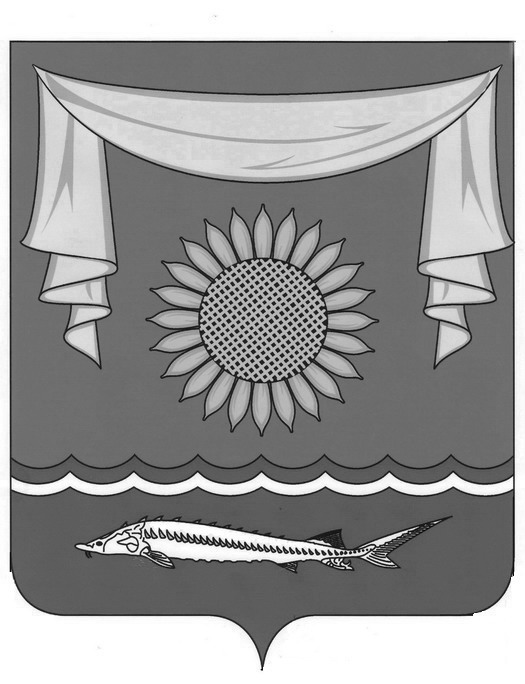 Администрация Новобессергеневского сельского поселенияНеклиновского района Ростовской областиПОСТАНОВЛЕНИЕ «27» декабря 2018г                            с. Новобессергеневка                                        № 77            В соответствии с постановлением Администрации Новобессергеневского сельского поселения от 12.08.2013 № 16 «Об утверждении Порядка разработки, реализации и оценки эффективности муниципальных программ Новобессергеневского сельского поселения», распоряжением № 97 от 28.08.2013г. «Об утверждении Перечня муниципальных программ Новобессергеневского сельского поселения», распоряжение № 98 от 28.08.2013г. «Об утверждении Методических рекомендаций по разработке и реализации муниципальных программ Новобессергеневского сельского поселения», руководствуясь статьей 30 Устава муниципального образования «Новобессергеневское сельское поселение», в  целях приведения правовых актов Новобессергеневского сельского поселения в соответствие с действующим законодательством и корректировки объемов финансирования муниципальной программы Новобессергеневского сельского поселения «Муниципальная политика» Администрация Новобессергеневского сельского поселения постановляет:     1. Внести изменений в  постановление от 26.09.2013г. № 29 «Об утверждении муниципальной программы  «Муниципальная политика»» согласно приложению.     2. Настоящее постановление вступает в силу со дня его официального опубликования (обнародования).Контроль над выполнением постановления оставляю за собой.Глава АдминистрацииНовобессергеневскогоСельского поселения						В.В.СердюченкоРаздел 1. Общая характеристика текущего состояния муниципальной политики Новобессергеневского сельского поселения.Программа разработана в соответствии с федеральными законами от 06.10.2003 №131-ФЗ «Об общих принципах организации местного самоуправления в Российской Федерации», 12.01.1996 №7-ФЗ «О некоммерческих организациях», от 02.03.2007 № 25-ФЗ «О муниципальной службе в Российской Федерации».В связи с этим, одними из важнейших приоритетов муниципальной политики Новобессергеневского сельского поселения является развитие проектного менеджмента СО НКО, развитие гражданских инициатив в части совместного решения вопросов местного значения, а также развитие межсекторного социального партнерства.Статьей 4 Федерального закона от 02.03.2007 № 25-ФЗ «О муниципальной службе в Российской Федерации» подчеркивается важная связующая между муниципальной службой и некоммерческим сектором. Так среди основных принципов выделяются: профессионализм и компетентность муниципальных служащих, доступность информации о деятельности муниципальных служащих, взаимодействие с общественными объединениями и гражданами.СО НКО выступают в качестве посредника между Администрацией Новобессергеневского сельского поселения и населением. Осуществляя свою деятельность в какой-либо сфере жизни общества, они, как никто лучше, знакомы с социальными проблемами, с которыми сталкивается население, поэтому СО НКО являются одним из самых главных партнеров Администрации Новобессергеневского сельского поселения по решению данных проблем.В последние годы все более заметным стал процесс подключения СО НКО к реализации проектов социального содержания, переход от спонтанно-проектной деятельности инициативного плана к системному участию в общественно-политической жизни. Тематика социально значимых проектов разнообразна: работа с детьми и молодежью, укрепление межнационального единства, охрана окружающей среды, помощь людям с ограниченными возможностями здоровья и многое другое. Деятельность СО НКО по социальному проектированию по-прежнему остается крайне актуальной, так как посредством разработки социальных проектов и программ появляется возможность осуществления независимой экспертизы состояния тех или иных социально-экономических проблем Новобессергеневского сельского поселения и поиска альтернативных путей их совместного разрешения. Одной из последних тенденций в развитии некоммерческого сектора, является его профессионализация. СО НКО ведут работу по оказанию социальных услуг населению. Среди них, прежде всего, следует назвать такие, как юридическая поддержка и консультирование, социально-психологическая помощь, различные формы реабилитации, оказание материальной помощи нуждающимся, защита прав и законных интересов социально уязвимых групп населения и прочее.Одним из важных приоритетов стратегии социально-экономического развития Новобессергеневского сельского поселения до 2021 года является развитие муниципальной службы в Новобессергеневском сельском поселении.В 2012 году произошло существенное изменение оценки эффективности деятельности органов исполнительной власти субъектов Российской Федерации. Указом Президента Российской Федерации от 21.08.2012 № 1199 «Об оценке эффективности деятельности органов исполнительной власти субъектов Российской Федерации», распоряжением Губернатора Ростовской области от 11.01.2012 № 2 «Об оценке эффективности деятельности органов местного самоуправления» заложен принципиально новый подход, ориентирующий органы местного самоуправления на достижение 12 ключевых показателей социально-экономического развития территории.Муниципальная служба в Администрации Новобессергеневского сельского поселения является механизмом и одновременно инструментом реализации функций, возложенных на органы местного самоуправления. В связи с этим ее развитие и совершенствование является одним из обязательных условий повышения эффективности взаимодействия власти и общества.Для Администрации Новобессергеневского сельского поселения крайне актуальна проблема кадрового обеспечения. Дальнейшее развитие системы эффективного местного самоуправления возможно путем укрепления его кадрового потенциала, развития правовой базы, повышения доверия граждан к деятельности Администрации Новобессергеневского сельского поселения, доступности и открытости информации со стороны Администрации Новобессергеневского сельского поселения. Качество оказания услуг населению Администрацией Новобессергеневского сельского поселения во многом зависит от уровня профессионализма управленческого аппарата.Поскольку именно недостаточно высокий уровень профессиональных знаний и навыков муниципальных служащих приводит к снижению эффективности и оперативности принятия управленческих решений в деятельности Администрации Новобессергеневского сельского поселения, то одним из основных принципов развития муниципальной службы в Администрации Новобессергеневского сельского поселения является обеспечение повышения уровня профессионализма кадрового состава муниципальных служащих. Реализация данного принципа тесно взаимосвязана с решением задачи по созданию условий для эффективного применения системы профессионального развития муниципальных служащих. Следует отметить, что кадровый состав Администрации Новобессергеневского сельского поселения в целом имеет достаточно стабильную структуру. Общий образовательный уровень и возрастные характеристики муниципальных служащих Администрации Новобессергеневского сельского поселения достаточны для исполнения служебных обязанностей на высоком профессиональном уровне. Работа по подготовке кадров, обладающих необходимым уровнем профессиональных знаний и навыков, для Администрации Новобессергеневского сельского поселения становится одним из инструментов повышения результативности, эффективности деятельности и качества муниципального управления в целом. Ежегодно муниципальные служащие Администрации Новобессергеневского сельского поселения проходят повышение квалификации по направлениям своей профессиональной деятельности. Проведенная работа выявила необходимость активизировать деятельность по привлечению муниципальных служащих к обучению в семинарах и конференциях по вопросам местного значения.Таким образом, формирование квалифицированного кадрового состава муниципальных служащих должно стать одним из главных  направлений развития муниципальной службы. За последнее время заметно возросли требования по отношению к муниципальной службе со стороны гражданского общества. Деятельность Администрации Новобессергеневского сельского поселения должна быть максимально открытой для жителей сельского поселения. Основные мероприятия муниципальной программы позволят решить указанные проблемы и способствовать развитию и совершенствованию муниципальной службы в Администрации Новобессергеневского сельского поселения, формированию высококвалифицированного кадрового состава муниципальной службы, обеспечивающего эффективное функционирование деятельности Администрации Новобессергеневского сельского поселения.На решение задач и достижение целей муниципальной программы может оказать влияние риск законодательных изменений, проявляющийся в вероятности изменения действующих норм, выхода новых нормативных правовых актов и невозможности выполнения поставленных задач и целей муниципальной программы.К управлению вышеуказанным риском, способным минимизировать последствия неблагоприятных явлений и процессов, следует отнести своевременное принятие новых нормативных правовых актов.Раздел 2. Цели, задачи и показатели, основные ожидаемые конечные результаты, сроки и этапы реализации муниципальной программыОсновными целями муниципальной программы являются:- создание благоприятных условий для развития институтов гражданского общества на территории Новобессергеневского сельского поселения, внедрение социальных моделей и технологий поддержки СО НКО и гражданских инициатив;- развитие и совершенствование муниципальной службы в Администрации Новобессергеневского сельского поселения, а также формирование высококвалифицированного кадрового состава муниципальных служащих, обеспечивающего эффективность муниципального управления в Администрации Новобессергеневского сельского поселения.Для достижения указанных целей муниципальной программы требуется решение следующих задач:- оказание поддержки СО НКО и гражданских инициатив с целью развития механизмов конкурсного финансирования социальных проектов;- развитие межсекторного социального партнерства Администрации Новобессергеневского сельского поселения с СО НКО;- повышение эффективности деятельности муниципальных служащих Администрации Новобессергеневского сельского поселения;- повышение престижа муниципальной службы, авторитета муниципальных служащих и открытости деятельности Администрации Новобессергеневского сельского поселения.Показатели достижения целей и решения задач муниципальной программы:- доля населения Новобессергеневского сельского поселения, охваченная СО НКО в ходе реализации ими социальных проектов;-  доля муниципальных служащих Администрации Новобессергеневского сельского поселения, прошедших повышение квалификации, от общего количества муниципальных служащих Администрации Новобессергеневского сельского поселения;- доля муниципальных служащих Администрации Новобессергеневского сельского поселения, принявших участие в конкурсе на звание «Лучший муниципальный служащий Новобессергеневского сельского поселения», от общего количества муниципальных служащих Новобессергеневского сельского поселения.Сведения о целевых показателях муниципальной программы и их значениях приведены в приложении 1 к муниципальной программе.Сведения о методике расчета показателей муниципальной программы приведены в приложении 5 к муниципальной программе.В результате реализации муниципальной программы будет достигнут ряд положительных эффектов, безусловно, выгодных для социально-экономического развития Новобессергеневского сельского поселения, которые выразятся в:- увеличении доли населения Новобессергеневского сельского поселения, охваченной СО НКО в ходе реализации ими социальных проектов, до 6%;- увеличении доли муниципальных служащих Администрации Новобессергеневского сельского поселения, прошедших повышение квалификации, от общего количества муниципальных служащих Администрации Новобессергеневского сельского поселения, до 19,4 %;- увеличении доли муниципальных служащих Администрации Новобессергеневского сельского поселения, принявших участие в конкурсе на звание «Лучший муниципальный служащий Новобессергеневского сельского поселения», от общего количества муниципальных служащих Администрации Новобессергеневского сельского поселения,  до 11,8 %.Меры налогового, таможенного и иные меры кроме нормативно-правового муниципального регулирования данной сферы в области реализации муниципальной программы не предусмотрены.Этапы реализации муниципальной программы не предусматриваются, поскольку основные мероприятия будут реализовываться на постоянной основе.Раздел 3.Обоснование выделения подпрограмм муниципальной программы, обобщенная характеристика основных мероприятий и мероприятий ведомственных целевых программВ рамках реализации муниципальной программы планируется осуществление основных мероприятий, указанных в приложении 2 к муниципальной программе.Основное мероприятие 1. Организация и проведение конкурсов профессионального мастерства. Данное мероприятие предполагает осуществление ряда мер по организации и проведению конкурсов профессионального мастерства, направленных на выявление и поддержку наиболее компетентных СО НКО, лучших муниципальных служащих, которые добились высоких профессиональных результатов в области местного самоуправления, раскрытия их творческого потенциала.Данное мероприятие предполагает планирование расходов местного бюджета.Основное мероприятие 2. Оказание содействия СО НКО в проведении социально значимых мероприятий.Данное мероприятие предполагает осуществление ООР ряда мер организационного, консультационного и информационного характера, направленных на обеспечение высокого качества подготовки и проведения СО НКО социально значимых мероприятий.Финансирование данного мероприятия не предполагается.Основное мероприятие 3. Ведение реестра СО НКО, осуществляющих деятельность на территории Новобессергеневского сельского поселения.Данное мероприятие предполагает своевременное обновление и отслеживание актуальности информации о СО НКО Новобессергеневского сельского поселения, содержащейся в реестре СО НКО, действующих на территории Новобессергеневского сельского поселения.Финансирование данного мероприятия не предполагается.Основное мероприятие 4. Ведение реестра СО НКО-получателей поддержки Администрации Новобессергеневского сельского поселения.Данное мероприятие предполагает своевременное обновление и отслеживание актуальности информации о СО НКО-получателях поддержки Администрации Новобессергеневского сельского поселения, содержащейся в реестре СО НКО-получателей поддержки Администрации Новобессергеневского сельского поселения.Финансирование данного мероприятия не предполагается.Основное мероприятие 5. Размещение информации на официальном сайте Администрации Новобессергеневского сельского поселения в информационно-телекоммуникационной сети «Интернет» в разделах «Некоммерческий сектор» и «Муниципальная служба».Данное мероприятие предполагает своевременное размещение и обновление информации о реализации основных мероприятий муниципальной программы на официальном сайте Администрации Новобессергеневского сельского поселения в информационно-телекоммуникационной сети «Интернет», с целью обеспечения открытости деятельности Администрации Новобессергеневского сельского поселения.Финансирование данного мероприятия не предполагается.Основное мероприятие 6. Организация повышения квалификации.Данное мероприятие предполагает создание условий для эффективного применения системы профессионального развития муниципальных служащих, осуществление ряда мер по привлечению муниципальных служащих к обучению по вопросам местного значения, с целью повышения результативности и эффективности деятельности и качества муниципального управления.Данное мероприятие предполагает планирование расходов местного бюджета.Основное мероприятие 7. Организация работы по эффективному использованию кадрового резерва на муниципальной службе.Данное мероприятие предполагает создание планомерной и комплексной системы мер для замещения вакантных должностей муниципальной службы, создание резерва кадров для замещения вакантных должностей муниципальной службы из числа лиц, обладающих необходимыми профессиональными, деловыми и личными качествами.Финансирование данного мероприятия не предполагается.Основное мероприятие 8. Диспансеризация муниципальных служащих.Данное мероприятие предполагает выполнение мероприятий по диспансеризации муниципальных служащих.Данное мероприятие предполагает планирование расходов местного бюджета.Основное мероприятие 9. Организация и проведение аттестации муниципальных служащих.Данное мероприятие предполагает осуществление ряда мер по организации и проведению заседаний аттестационной комиссии по проведению аттестации муниципальных служащих Администрации Новобессергеневского сельского поселения в соответствии с ежегодно утверждаемым графиком проведения аттестации, с целью определения соответствия муниципальных служащих замещаемой ими должности муниципальной службы. Финансирование данного мероприятия не предполагается.Муниципальной программой Новобессергеневского сельского поселения «Муниципальная политика» не предусматривается выделение подпрограмм муниципальной программы и проведение мероприятий ведомственных целевых программ.Раздел 4. Информация по ресурсному обеспечению муниципальной программыРесурсное обеспечение, необходимое для реализации муниципальной программы в 2014 – 2021 годах будут приведены в соответствие с объемами бюджетных ассигнований, предусмотренных решением о местном бюджете на 2019 год и на плановый период 2020 и 2021 годов.Прогноз общего объема финансового обеспечения реализации   муниципальной программы за счет средств местного бюджета за весь период ее реализации составляет 385,9 тыс. руб.Ресурсное обеспечение реализации муниципальной программы по годам представлено в приложениях 3,4 к муниципальной программе.Раздел 5. Методика оценки эффективности муниципальной программыОценка эффективности реализации муниципальной программы будет осуществляться путем ежегодного сопоставления:- фактических (в сопоставимых условиях) и планируемых значений целевых показателей программы (целевой параметр – 100%);- фактических (в сопоставимых условиях) и планируемых объемов расходов местного бюджета на реализацию муниципальной программы и ее основных мероприятий (целевой параметр не менее 95%);- числа выполненных и планируемых мероприятий плана реализации муниципальной программы (целевой параметр – 100%).Раздел 6. Порядок взаимодействия ответственных исполнителей, соисполнителей, участников муниципальной программыПорядок взаимодействия ответственного исполнителя, участников муниципальной программы по вопросам разработки, реализации и оценки эффективности муниципальной программы определяет ответственный исполнитель муниципальной программы в соответствии с Положением об  утверждении Порядка разработки, реализации и оценки эффективности муниципальных программ Новобессергеневского сельского поселения», утвержденного постановлением администрации Новобессергеневского сельского поселения от 12.08.2013 года № 16. Ведущий специалист								Г.И.СычеваСведенияо показателях муниципальной программы Новобессергеневского сельского поселения «Муниципальная политика» и их значенияхПереченьосновных мероприятий муниципальной программы Новобессергеневского сельского поселения «Муниципальная политика»                                                     Приложение 3 к муниципальной программе Расходы местного бюджета на реализацию муниципальной программы Новобессергеневского сельского поселения«Муниципальная политика»Приложение 4 к муниципальной программе Расходыобластного бюджета, местного бюджета и внебюджетных источников на реализацию муниципальной программы Новобессергеневского сельского поселения«Муниципальная политика»Сведенияо методике расчета показателя муниципальной программыНовобессергеневского сельского поселения«Муниципальная политика»О внесении изменений в  постановление от 26.09.2013г. № 29 «Об утверждении муниципальной программы  «Муниципальная политика» Приложение к постановлению Администрации Новобессергеневского сельского поселения от  27.12.2018  № 77Муниципальная программа  Новобессергеневского сельского поселения«Муниципальная политика»Паспорт муниципальной программы  Новобессергеневского сельского поселения«Муниципальная политика»(далее – муниципальная программа)Приложение к постановлению Администрации Новобессергеневского сельского поселения от  27.12.2018  № 77Муниципальная программа  Новобессергеневского сельского поселения«Муниципальная политика»Паспорт муниципальной программы  Новобессергеневского сельского поселения«Муниципальная политика»(далее – муниципальная программа)Наименование муниципальной программы Муниципальная политика Ответственный исполнитель муниципальной программыАдминистрация Новобессергеневского сельского поселенияСоисполнители муниципальной программыотсутствуютУчастники муниципальной программыАдминистрация Новобессергеневского сельского поселенияПодпрограммы муниципальной программыотсутствуютПрограммно-целевые инструменты муниципальной программыотсутствуютЦели муниципальной программы- создание благоприятных условий для развития институтов гражданского общества на территории  Новобессергеневского сельского поселения,внедрение социальных моделей и технологий поддержки социально ориентированных некоммерческих организаций (далее – СО НКО) и гражданских инициатив;- развитие и совершенствование муниципальной службы в Администрации  Новобессергеневского сельского поселения, а также формирование высококвалифицированного кадрового состава муниципальных служащих, обеспечивающего эффективность муниципального управления в Администрации  Новобессергеневского сельского поселения.Задачи муниципальной программы- оказание поддержки СО НКО и гражданских инициатив с целью развития механизмов конкурсного финансирования социальных проектов;- развитие межсекторного социального партнерства Администрации Новобессергеневского сельского поселения с СО НКО;- повышение эффективности деятельности муниципальных служащих Администрации  Новобессергеневского сельского поселения ;- повышение престижа муниципальной службы, авторитета муниципальных служащих и открытости деятельности Администрации  Новобессергеневского сельского поселения.Целевые показатели муниципальной программы- доля населения  Новобессергеневского сельского поселения, охваченная СО НКО в ходе реализации ими социальных проектов;- доля муниципальных служащих Администрации  Новобессергеневского сельского поселения, прошедших повышение квалификации, от общего количества муниципальных служащих Администрации  Новобессергеневского сельского поселения;- доля муниципальных служащих Администрации  Новобессергеневского сельского поселения, принявших участие в конкурсе на звание «Лучший муниципальный служащий  Новобессергеневского сельского поселения», от общего количества муниципальных служащих Администрации  Новобессергеневского сельского поселения.Этапы и сроки реализации муниципальной программына постоянной основе, этапы не выделяются: 01.01.2014 – 31.12.2021Ресурсное обеспечение муниципальной программыОбъем бюджетных ассигнований на реализацию муниципальной программы за счет местного бюджета составляет 385,9тыс. руб., в том числе по годам реализации:2014 год – 00,0 тыс. руб.; 2015 год – 41,3 тыс. руб.;2016 год – 210,6 тыс. руб.;2017 год – 19,0 тыс. руб.;2018 год – 25,0 тыс. руб.;2019 год – 30,0 тыс. руб.;2020 год – 30,0 тыс. руб.;2021 год - 30,0 тыс. руб.Ожидаемые результаты реализации муниципальной программы- увеличение доли  населения  Новобессергеневского сельского поселения, охваченной СО НКО в ходе реализации ими социальных проектов, до 6%;- увеличение доли муниципальных служащих Администрации  Новобессергеневского сельского поселения, прошедших повышение квалификации, от общего количества муниципальных служащих Администрации  Новобессергеневского сельского поселения, до 19,4 %;- увеличение доли муниципальных служащих Администрации  Новобессергеневского сельского поселения, принявших участие в конкурсе на звание «Лучший муниципальный служащий  Новобессергеневского сельского поселения, от общего количества муниципальных служащих Администрации  Новобессергеневского сельского поселения,  до 11,8  %.№
п/пПоказатель (наименование)ед.
изм.Значения показателейЗначения показателейЗначения показателейЗначения показателейЗначения показателейЗначения показателейЗначения показателейЗначения показателейЗначения показателейЗначения показателей№
п/пПоказатель (наименование)ед.
изм.2012год2013год2014год2015год2016год2017год2018год2019год2020год2021год123456789101112131Доля населения Новобессергеневского сельского поселения, охваченная СО НКО в ходе реализации ими социальных проектовпроцент3,84,54,55,05,05,55,56,06,06,02Доля муниципальных служащих Администрации Новобессергеневского сельского поселения, прошедших повышение квалификации, от общего количества муниципальных служащих Администрации Новобессергеневского сельского поселенияпроцент10,811,812,914,015,016,217,218,319,420,13Доля муниципальных служащих Администрации Новобессергеневского сельского поселения, принявших участие в конкурсе на звание «Лучший муниципальный служащий Новобессергеневского сельского поселения», от общего количества муниципальных служащих Администрации Новобессергеневского сельского поселенияпроцент3,24,35,46,47,58,69,710,811,812,2№
п/пНомер и наименование 
основного мероприятия,мероприятия ведомственной целевой программыСоисполнитель, участник, ответственный за исполнение основного мероприятия, мероприятия ведомственной целевой программыСрокСрокОжидаемый
непосредственный 
результат 
(краткое описание)Последствия 
не реализации основного   
мероприятия, мероприятия ведомственной 
 целевой
 программыСвязь с 
показателями   муниципальной 
программы 
(подпрограммы)№
п/пНомер и наименование 
основного мероприятия,мероприятия ведомственной целевой программыСоисполнитель, участник, ответственный за исполнение основного мероприятия, мероприятия ведомственной целевой программыначала  
реализацииокончания
реализацииОжидаемый
непосредственный 
результат 
(краткое описание)Последствия 
не реализации основного   
мероприятия, мероприятия ведомственной 
 целевой
 программыСвязь с 
показателями   муниципальной 
программы 
(подпрограммы)123456781Основное мероприятие 1 Организация и проведение конкурсов профессионального мастерстваООР01.01.201431.12.2021Увеличение доли населения Новобессергеневского сельского поселения, охваченной СО НКО в ходе реализации ими социальных проектов, рост уровня компетентности СО НКО в области проектного менеджмента и эффективности работы СО НКОСнижение доли населения Новобессергеневского сельского поселения, охваченной СО НКО в ходе реализации ими социальных проектов, падение эффективности работы СО НКО поселенияПоказатель 1Приложения 1 к Программе1Основное мероприятие 1 Организация и проведение конкурсов профессионального мастерстваОМСК01.01.201431.12.2021Проведение конкурса позволит повысить престиж муниципальной службы и авторитет муниципальных служащихОтсутствие конкурса приведет к снижению престижа муниципальной службы и авторитета муниципальных служащихПоказатель 3Приложения 1 к Программе2Основное мероприятие 2Оказание содействия СО НКО в проведении социально значимых мероприятийООР01.01.201431.12.2021Увеличение количества проводимых СО НКО социально значимых мероприятий и повышение качества их организацииСнижение количества проводимых СО НКО социально значимых мероприятий и качества их организацииПоказатель 1Приложения 1 к Программе3Основное мероприятие 3Ведение реестра СО НКО, осуществляющих деятельность на территории Новобессергеневского сельского поселенияООР01.01.201431.12.2021Обеспечение качественного мониторинга состояния и структуры некоммерческого сектора Новобессергеневского сельского поселенияОтсутствие достоверной информации о состоянии и структуре некоммерческого сектора Новобессергеневского сельского поселенияПоказатель 1Приложения 1 к Программе4Основное мероприятие 4Ведение реестра СО НКО-получателей поддержки Администрации Новобессергеневского сельского поселенияООР01.01.201431.12.2021Наличие достоверной информации о СО НКО-получателей поддержки Администрации Новобессергеневского сельского поселенияОтсутствие достоверной информации о СО НКО-получателей поддержки Администрации Новобессергеневского сельского поселенияПоказатель 1Приложения 1 к Программе5Основное мероприятие 5Размещение информации на  официальном сайте Администрации  Новобессергеневского сельского поселения информационно-телекоммуникационной сети «Интернет» в разделах «Некоммерческий сектор» и «Муниципальная служба»ООР01.01.201431.12.2021Высокий уровень информированности СО НКО Новобессергеневского сельского поселения об основных событиях некоммерческого сектора, а также осведомленности населения о деятельности СО НКОНезначительный уровень информированности СО НКО Новобессергеневского сельского поселения об основных событиях некоммерческого сектора, а также наличие ложных представлений у населения о деятельности СО НКОПоказатель 1Приложения 1 к Программе5Основное мероприятие 5Размещение информации на  официальном сайте Администрации  Новобессергеневского сельского поселения информационно-телекоммуникационной сети «Интернет» в разделах «Некоммерческий сектор» и «Муниципальная служба»ОМСК01.01.201431.12.2021Информирование жителей Новобессергеневского сельского поселения о  муниципальной службе повысит уровень доверия граждан к муниципальным служащим и способствует открытости деятельности Администрации Новобессергеневского сельского поселенияНевыполнение мероприятий по информированию жителей Новобессергеневского сельского поселения о  муниципальной службе способствует снижению  уровня доверия граждан к муниципальным служащим и к открытости деятельности Администрации Новобессергеневского сельского поселенияПоказатель 1Показатель 3Приложения 1 к Программе6Основное мероприятие 6Организация повышения квалификации  ОМСК01.01.201431.12.2021Увеличение количества лиц, прошедших повышение квалификации, способствует повышению эффективности деятельности муниципальных служащихОтсутствие возможности прохождения повышения квалификации способствуетснижению эффективности деятельности муниципальных служащихПоказатель 2Приложения 1 к Программе7Основное мероприятие 7Организация работы по эффективному использованию кадрового резерва на муниципальной службеОМСК01.01.201431.12.2021Эффективное использование кадрового резерва приводит к увеличению уровня эффективности деятельности муниципальных служащих, повышению карьерного роста, престижа муниципальной службы и авторитета муниципальных служащих среди населенияНеэффективное использование кадрового резерва приводит к снижению эффективности деятельности муниципальных служащих, престижа муниципальной службы и авторитета муниципальных служащихПоказатель 2Показатель 3Приложения 1 к Программе8Основное мероприятие 8Диспансеризация муниципальных служащих.ОМСК01.01.201431.12.2021Данное мероприятие предполагает выполнение мероприятий по диспансеризации муниципальных служащих.Отсутствие возможности прохождения диспансеризации муниципальных служащих.способствуетснижению эффективности деятельности муниципальных служащих9Основное мероприятие 9Организация и проведение аттестации муниципальных служащихОМСК01.01.201431.12.2021Выявление наиболее перспективных в профессиональном плане муниципальных служащих, включение их в муниципальный кадровый резерв, рост эффективности деятельности муниципальных служащихНевозможность выявления и последующего включения в муниципальный кадровый резерв наиболее перспективных в профессиональном плане  муниципальных служащих, снижение эффективности деятельности муниципальных служащихПоказатель2Приложения 1 к ПрограммеСтатусНаименование      
муниципальной 
программы, подпрограммы
муниципальной    
программы,основного мероприятия,
мероприятия ведомственной целевой программыОтветственный  
исполнитель,   
соисполнители,  
 участникиКод бюджетной   
   классификацииКод бюджетной   
   классификацииКод бюджетной   
   классификацииКод бюджетной   
   классификацииРасходы (тыс. руб.), годыРасходы (тыс. руб.), годыРасходы (тыс. руб.), годыРасходы (тыс. руб.), годыРасходы (тыс. руб.), годыРасходы (тыс. руб.), годыРасходы (тыс. руб.), годыРасходы (тыс. руб.), годыСтатусНаименование      
муниципальной 
программы, подпрограммы
муниципальной    
программы,основного мероприятия,
мероприятия ведомственной целевой программыОтветственный  
исполнитель,   
соисполнители,  
 участникиГРБСРзПрЦСРВР2014 год2015 год2016 год2017 год2018 год2019год2020год2021 год1234567891011121314Муниципальная программа Муниципальная политика всего, в том числе:           902XXX00,041,3210,6,19,230,025,030,030,0Муниципальная программа Муниципальная политика ООР,  всего902XXX00005,05,05,05,0Муниципальная программа Муниципальная политика ОМСК, всего 902XXX0,041,3210,619,215,015,015,015,0Основное        
мероприятие 1 Организация и проведение конкурсов профессионального мастерстваисполнитель основного мероприятия 1 ООР902XXXОсновное        
мероприятие 1 Организация и проведение конкурсов профессионального мастерстваисполнитель основного мероприятия 1 ОМСК902XXXОсновное        
мероприятие 6Организация повышения квалификацииисполнитель основного мероприятия 6 ОМСК902XXX000010,010,010,010,0Основное        
мероприятие 6СтатусНаименование      
муниципальной программы,подпрограммы муниципальной программыОтветственный    
исполнитель,   
соисполнители
Оценка расходов (тыс. руб.), годыОценка расходов (тыс. руб.), годыОценка расходов (тыс. руб.), годыОценка расходов (тыс. руб.), годыОценка расходов (тыс. руб.), годыОценка расходов (тыс. руб.), годыОценка расходов (тыс. руб.), годыОценка расходов (тыс. руб.), годыСтатусНаименование      
муниципальной программы,подпрограммы муниципальной программыОтветственный    
исполнитель,   
соисполнители
2014 год2015 год2016 год2017 год2018 год2019год2020год2021 год1234567891011Муниципальная программа Новобессергеневского сельского поселения«Муниципальная политика»всего00,041,3210,619,230,025,030,030,0Муниципальная программа Новобессергеневского сельского поселения«Муниципальная политика»областной бюджет  -------Муниципальная программа Новобессергеневского сельского поселения«Муниципальная политика»федеральный бюджет-------Муниципальная программа Новобессергеневского сельского поселения«Муниципальная политика»местный бюджет00,041,3210,619,230,025,030,030,0Муниципальная программа Новобессергеневского сельского поселения«Муниципальная политика»внебюджетные источники-------№  
п/пНаименование 
 показателяЕд. 
изм.Методика расчета показателя (формула) иметодологические пояснения к показателю12341Доля населения Новобессергеневского сельского поселения, охваченная СО НКО в ходе реализации ими социальных проектовпроцентРасчет показателя: показатель определяется отделом по организационной работе и взаимодействию с общественными организациями Администрации Новобессергеневского сельского поселения.Показатель рассчитывается по формуле:ДНсзп = Нсзп х 100% / Но, где:ДСНсзп – доля населения Новобессергеневского сельского поселения, охваченная СО НКО в ходе реализации ими социальных проектов;Нсзп – численность населения Новобессергеневского сельского поселения, охваченного СО НКО в ходе реализации ими социальных проектов, в 2012 годуНо – численность населения Новобессергеневского сельского поселения1Доля населения Новобессергеневского сельского поселения, охваченная СО НКО в ходе реализации ими социальных проектовпроцентРасчет показателя: показатель определяется отделом по организационной работе и взаимодействию с общественными организациями Администрации Новобессергеневского сельского поселения.Показатель рассчитывается по формуле:ДНсзп = Нсзп х 100% / Но, где:ДСНсзп – доля населения Новобессергеневского сельского поселения, охваченная СО НКО в ходе реализации ими социальных проектов;Нсзп – численность населения Новобессергеневского сельского поселения, охваченного СО НКО в ходе реализации ими социальных проектов, в 2012 годуНо – численность населения Новобессергеневского сельского поселения2Доля муниципальных служащих Администрации Новобессергеневского сельского поселения, прошедших повышение квалификации,   
от общего количества муниципальных служащих Администрации Новобессергеневского сельского поселенияпроцентРасчет показателя: показатель определяется отделом муниципальной службы и кадров Администрации Новобессергеневского сельского поселения.Показатель рассчитывается по формуле:Дмппк = Кмпк х 100 / Комс    где,Дмппк – доля муниципальных служащих Администрации Новобессергеневского сельского поселения, прошедших повышение квалификации,  от общего количества муниципальных служащих Администрации Новобессергеневского сельского поселения;Кмпк – количество муниципальных служащих Администрации Новобессергеневского сельского поселения, прошедших повышение квалификации;Комс – общее количество муниципальных служащих Администрации Новобессергеневского сельского поселения.2Доля муниципальных служащих Администрации Новобессергеневского сельского поселения, прошедших повышение квалификации,   
от общего количества муниципальных служащих Администрации Новобессергеневского сельского поселенияпроцентРасчет показателя: показатель определяется отделом муниципальной службы и кадров Администрации Новобессергеневского сельского поселения.Показатель рассчитывается по формуле:Дмппк = Кмпк х 100 / Комс    где,Дмппк – доля муниципальных служащих Администрации Новобессергеневского сельского поселения, прошедших повышение квалификации,  от общего количества муниципальных служащих Администрации Новобессергеневского сельского поселения;Кмпк – количество муниципальных служащих Администрации Новобессергеневского сельского поселения, прошедших повышение квалификации;Комс – общее количество муниципальных служащих Администрации Новобессергеневского сельского поселения.3Доля муниципальных служащих Администрации Новобессергеневского сельского поселения, принявших участие в конкурсе на звание «Лучший муниципальный служащий Новобессергеневского сельского поселения», от общего количества муниципальных служащих Администрации Новобессергеневского сельского поселенияпроцентРасчет показателя: показатель определяется отделом муниципальной службы и кадров Администрации Новобессергеневского сельского поселения.Показатель рассчитывается по формуле:Дмпу = Кмпу х 100 / Кмс    где,Дмпу – доля муниципальных служащих Администрации Новобессергеневского сельского поселения, принявших участие в конкурсе на звание «Лучший муниципальный служащий Новобессергеневского сельского поселения», от общего количества муниципальных служащих Администрации Новобессергеневского сельского поселения;Кмпу – количество муниципальных служащих Администрации Новобессергеневского сельского поселения, принявших участие в конкурсе на звание «Лучший муниципальный служащий Новобессергеневского сельского поселения»;Комс – общее количество муниципальных служащих Администрации Новобессергеневского сельского поселения.3Доля муниципальных служащих Администрации Новобессергеневского сельского поселения, принявших участие в конкурсе на звание «Лучший муниципальный служащий Новобессергеневского сельского поселения», от общего количества муниципальных служащих Администрации Новобессергеневского сельского поселенияпроцентРасчет показателя: показатель определяется отделом муниципальной службы и кадров Администрации Новобессергеневского сельского поселения.Показатель рассчитывается по формуле:Дмпу = Кмпу х 100 / Кмс    где,Дмпу – доля муниципальных служащих Администрации Новобессергеневского сельского поселения, принявших участие в конкурсе на звание «Лучший муниципальный служащий Новобессергеневского сельского поселения», от общего количества муниципальных служащих Администрации Новобессергеневского сельского поселения;Кмпу – количество муниципальных служащих Администрации Новобессергеневского сельского поселения, принявших участие в конкурсе на звание «Лучший муниципальный служащий Новобессергеневского сельского поселения»;Комс – общее количество муниципальных служащих Администрации Новобессергеневского сельского поселения.